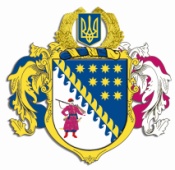 ДНІПРОПЕТРОВСЬКА ОБЛАСНА РАДАVIІ СКЛИКАННЯПостійна комісія обласної ради з питань соціально-економічного розвитку області, бюджету та фінансівпросп. Олександра Поля, 2, м. Дніпро, 49004П Р О Т О К О Л   № 89засідання постійної комісії обласної ради08 серпня 2019 року							м. Дніпро15:00 годинУсього членів комісії:		 13 чол. Присутні:                   		 11 чол. (з них 3 – телеконференція)Відсутні:                     		   2 чол.Присутні члени комісії: Ніконоров А.В., Саганович Д.В., 
Ангурець О.В., Войтов Г.О., Мазан Ю.В., Мартиненко Є.А., 
Плахотнік О.О., Шамрицька Н.А., Ульяхіна А.М. (телеконференція), 
Жадан Є.В. (телеконференція), Орлов С.О. (телеконференція).Відсутні члени комісії: Петросянц М.М., Удод Є.Г.У роботі комісії взяли участь:Шебеко Т.І. – директор департаменту фінансів облдержадміністрації;Псарьов О.С. – виконуючий обов’язки директора департаменту економічного розвитку облдержадміністрації;Кушвід О.А. – директор департаменту капітального будівництва облдержадміністрації;Коломоєць А.В. – директор департаменту житлово-комунального господарства та будівництва облдержадміністрації;Кулик В.В. – заступник директора департаменту охорони здоров’я облдержадміністрації;Першина Н.Г. – начальник управління культури, національностей і релігій облдержадміністрації;Полторацький О.В. – директор департаменту освіти і науки облдержадміністрації;  Федорчук І.Ю. – начальник управління взаємодії з правоохоронними органами та оборонної роботи облдержадміністрації;Ракша О.В. – начальник управління зовнішньоекономічної діяльності облдержадміністрації;Потапкін С.С. – начальник відділу фінансового забезпечення, реалізації програм, контролю та кадрової роботи – головний бухгалтер служби у справах дітей облдержадміністрації;Аверкін М.В. – заступник директора департаменту соціального захисту населення – начальник управління фінансового забезпечення та виконання соціальних програм облдержадміністрації;Кузема С.М. – заступник начальника управління фінансового забезпечення та виконання соціальних  програм департаменту соціального захисту населення – начальник планово-фінансового відділу облдержадміністрації; Латиш Н.С. – заступник директора департаменту  екології та природних ресурсів  облдержадміністрації;Піскоха Л.І. – начальник відділу аналізу та підготовки матеріалів управління організаційної роботи облдержадміністрації;Бут О.Г. – начальник відділу планування, забудови та містобудівного нагляду управління містобудування та архітектури облдержадміністрації;Пасмурцева Т.О. – головний спеціаліст відділу енергетики та нафтогазової промисловості управління паливно-енергетичного комплексу та енергозбереження  облдержадміністрації;Богуславська І.О. – заступник начальника управління економіки, бюджету та фінансів – начальник відділу бюджету та фінансів виконавчого апарату обласної ради;Семикіна О.С. – заступник начальника управління економіки, бюджету та фінансів – начальник відділу капітальних вкладень виконавчого апарату обласної ради;Полонська Н.В. – заступник начальника відділу капітальних вкладень управління економіки, бюджету та фінансів виконавчого апарату обласної ради;Мазан Г.А. – заступник начальника управління бухгалтерського обліку, фінансів та господарської діяльності – начальник відділу бухгалтерського обліку та фінансів виконавчого апарату обласної ради;Сокольченко І.В. – заступник начальника відділу розвитку місцевого самоврядування та децентралізації виконавчого апарату обласної ради;Тітовський М.С. – заступник начальника управління організаційної роботи – начальник відділу методичного забезпечення виконавчого апарату обласної ради;Рижинков В.В. – заступник начальника управління стратегічного планування та комунальної власності виконавчого апарату обласної ради;Павлів Р.Г. – начальник відділу комунальної власності управління стратегічного планування та комунальної власності виконавчого апарату обласної ради;Шипка М.Я.– заступник начальника управління стратегічного планування та комунальної власності – начальник відділу житлово-комунального господарства та інфраструктури виконавчого апарату обласної ради;Бєліков К.А. – депутат Дніпропетровської обласної ради;Забара В.В. – депутат Дніпропетровської обласної ради.Головував: Ніконоров А.В.Порядок денний засідання постійної комісії:1. Звіти про виконання обласного бюджету за І квартал 2019 року та І півріччя 2019 року.2. Про розгляд проекту розпорядження голови обласної ради „Про внесення змін до рішення обласної ради від 07 грудня 2018 року 
№ 397-15/VІІ „Про обласний бюджет на 2019 рік”.3. Про внесення змін до рішення обласної ради від 07 грудня 
2018 року № 399-15/VІІ „Про Порядок використання субвенції з обласного бюджету бюджетам міст, районів та об’єднаних територіальних громад на виконання доручень виборців депутатами обласної ради у 2019 році”.4. Про внесення змін до рішення обласної ради від 22 лютого 
2019 року № 440-16/VII „Про затвердження угод на передачу субвенції з обласного бюджету бюджетам міст, районів та об’єднаних територіальних громад на виконання доручень виборців депутатами обласної ради у 2019 році”.5. Про внесення змін до рішення обласної ради від 16 березня 
2018 року № 329-12/VIІ „Про Програму сприяння ефективності використання та збереження майна спільної власності територіальних громад сіл, селищ, міст Дніпропетровської області на 2018 – 2021 роки”.6. Звіти про хід виконання Програми впровадження державної політики органами виконавчої влади у Дніпропетровській області на 2016 – 2020 роки за І квартал 2019 року та І півріччя 2019 року.7. Звіти про хід виконання Регіональної міжгалузевої програми щодо надання фінансової підтримки комунальним підприємствам (установам), що належать до спільної власності територіальних громад сіл, селищ та міст Дніпропетровської області, на 2013 – 
2023 роки (зі змінами) за І квартал 2019 року та ІІ квартал 
2019 року.8. Різне.СЛУХАЛИ: 1. Звіти про виконання обласного бюджету за І квартал 
2019 року та І півріччя 2019 року.Інформація: директора департаменту фінансів облдержадміністрації Шебеко Т.І.ВИСТУПИЛИ: Саганович Д.В., Войтов Г.О., Мазан Ю.В., Коломоєць А.В.,
Полторацький О.В.ВИРІШИЛИ: 1. Інформацію директора департаменту фінансів облдержадміністрації Шебеко Т.І. взяти до відома.2. Погодити подані облдержадміністрацією звіти про виконання обласного бюджету за І квартал 2019 року та І півріччя 2019 року (додаються).Результати голосування:за 			11проти		  -утримались 	  -усього 		11СЛУХАЛИ: 2. Про розгляд проекту розпорядження голови обласної ради „Про внесення змін до рішення обласної ради від 07 грудня 2018 року № 397-15/VІІ „Про обласний бюджет на 2019 рік”.Інформація: директора департаменту фінансів облдержадміністрації Шебеко Т.І.ВИСТУПИЛИ: Ніконоров А.В., Саганович Д.В., Войтов Г.О., Мазан Г.А., Кушвід О.А., Коломоєць А.В., Полторацький О.В., Шипка М.Я., Латиш Н.С., Першина Н.Г., Бєліков К.А.ВИРІШИЛИ: 1. Інформацію директора департаменту фінансів облдержадміністрації Шебеко Т.І. взяти до відома.2. Погодити запропонований облдержадміністрацією проект розпорядження голови обласної ради „Про внесення змін до рішення обласної ради від 07 грудня 2018 року № 397-15/VІІ „Про обласний бюджет на 2019 рік” (лист облдержадміністрації від 06.08.2019 № 18-2978/0/2-19 додається на 
10 арк. (19 стор.), пояснювальна записка департаменту фінансів облдержадміністрації від 07.08.2019 № 1417/0/17-19 додається на 2 арк. 
(4 стор.)) із наступними змінами, а саме:за пропозицією департаменту освіти і науки облдержадміністрації здійснити перерозподіл видатків в межах загального ресурсу, а саме: збільшити видатки на заохочення лауреатів конкурсу „Учитель року” на суму 124,0 тис. грн; КПНЗ „Дніпропетровський обласний центр науково-технічної творчості та інформаційних технологій учнівської молоді” на придбання комп’ютерної техніки на суму 192,6 тис. грн та для часткового проведення капітального ремонту даху та утеплення фасаду на суму 100,0 тис. грн; на продукти харчування для вихованців навчально-реабілітаційних центрів на суму 800,2 тис. грн; на проведення капітального ремонту покрівлі навчального корпусу КЗО „Дніпропетровська загальноосвітня санаторна школа-інтернат № 4 I-III ступенів” на суму 1 976,1 тис. грн; на придбання спортивної форми та інвентарю, оплати видатків на відрядження спортсменів для КПЗО „Дніпропетровська обласна спеціалізована дитячо-юнацька спортивна школа для дітей-інвалідів” на суму 104,1 тис. грн за рахунок відповідного зменшення поточних видатків за рахунок економії коштів;за пропозицією департаменту житлово-комунального господарства та будівництва облдержадміністрації за КПКВК МБ 7461 „Утримання та розвиток автомобільних доріг та дорожньої інфраструктури за рахунок коштів місцевого бюджету” збільшити видатки на суму 980,0 тис. грн на поточний ремонт доріг за рахунок відповідного зменшення бюджетних призначень на капітальний ремонт доріг;за пропозицією головного розпорядника бюджетних коштів – обласної ради в межах загального ресурсу здійснити перерозподіл планових призначень видатків обласного бюджету по регіональній міжгалузевій Програмі щодо надання фінансової підтримки комунальним підприємствам (установам), що належать до спільної власності територіальних громад сіл, селищ та міст Дніпропетровської області, на 2013-2023 роки (зі змінами) за КПКВ 0117670 „Внески до статутного капіталу суб’єктів господарювання”, а саме: збільшити видатки на суму 789,921 тис. грн по КП „Агентство регіонального розвитку „Регіон-Лідер” ДОР” за рахунок зменшення видатків на суму 789,921 тис. грн по КП „Цифровий документообіг” ДОР”.3. Рекомендувати голові обласної ради прийняти проект розпорядження „Про внесення змін до рішення обласної ради від 07 грудня 2018 року № 397-15/VІІ „Про обласний бюджет на 2019 рік” із зазначеними змінами. 4. Рекомендувати департаменту фінансів облдержадміністрації (Шебеко) надати проект рішення обласної ради „Про внесення змін до рішення обласної ради від 07 грудня 2018 року № 397-15/VІІ „Про обласний бюджет на 2019 рік” з цими змінами на чергову сесію обласної ради для затвердження.5. На підставі пропозицій департаменту житлово-комунального господарства та будівництва облдержадміністрації та департаменту екології та природних ресурсів облдержадміністрації доручити департаменту фінансів облдержадміністрації (Шебеко) опрацювати питання перерозподілу коштів обласного бюджету, передбачених на здійснення природоохоронних заходів у 2019 році, а саме: збільшення видатків по департаменту житлово-комунального господарства та будівництва облдержадміністрації на суму 10,0 млн грн за рахунок зменшення видатків по департаменту екології та природних ресурсів облдержадміністрації на суму 10,0 млн грн. Результати голосування:за 			11проти		  -утримались 	  -усього 		11СЛУХАЛИ: 3. Про внесення змін до рішення обласної ради від 07 грудня 
2018 року № 399-15/VІІ „Про Порядок використання субвенції з обласного бюджету бюджетам міст, районів та об’єднаних територіальних громад на виконання доручень виборців депутатами обласної ради у 2019 році”.Інформація: заступника начальника управління економіки, бюджету та фінансів – начальника відділу бюджету та фінансів виконавчого апарату обласної ради Богуславської І.О. ВИСТУПИЛИ: Ніконоров А.В., Саганович Д.В., Ангурець О.В., Мазан Г.А.ВИРІШИЛИ: 1. Інформацію заступника начальника управління економіки, бюджету та фінансів – начальника відділу бюджету та фінансів виконавчого апарату облради Богуславської І.О. взяти до відома.2. Погодити проект рішення обласної ради „Про внесення змін до рішення обласної ради від 07 грудня 2018 року № 399-15/VІІ „Про Порядок використання субвенції з обласного бюджету бюджетам міст, районів та об’єднаних територіальних громад на виконання доручень виборців депутатами обласної ради у 2019 році”, винести його на розгляд сімнадцятої сесії Дніпропетровської обласної ради VII скликання й рекомендувати обласній раді затвердити.Результати голосування:за 			11проти		  -утримались 	  -усього 		11СЛУХАЛИ: 4. Про внесення змін до рішення обласної ради від 22 лютого 
2019 року № 440-16/VII „Про затвердження угод на передачу субвенції з обласного бюджету бюджетам міст, районів та об’єднаних територіальних громад на виконання доручень виборців депутатами обласної ради у 2019 році”.Інформація: заступника начальника управління економіки, бюджету та фінансів – начальника відділу бюджету та фінансів виконавчого апарату обласної ради Богуславської І.О. ВИСТУПИЛИ: Ніконоров А.В.ВИРІШИЛИ: 1. Інформацію заступника начальника управління економіки, бюджету та фінансів – начальника відділу бюджету та фінансів виконавчого апарату облради Богуславської І.О. взяти до відома.2. Погодити проект рішення обласної ради „Про внесення змін до рішення обласної ради від 22 лютого 2019 року № 440-16/VII „Про затвердження угод на передачу субвенції з обласного бюджету бюджетам міст, районів та об’єднаних територіальних громад на виконання доручень виборців депутатами обласної ради у 2019 році”, винести його на розгляд сімнадцятої сесії Дніпропетровської обласної ради VII скликання й рекомендувати обласній раді затвердити.Результати голосування:за 			11проти		  -утримались 	  -усього 		11СЛУХАЛИ: 5. Про внесення змін до рішення обласної ради від 
16 березня 2018 року № 329-12/VIІ „Про Програму сприяння ефективності використання та збереження майна спільної власності територіальних громад сіл, селищ, міст Дніпропетровської області на 2018 – 2021 роки”.Інформація: начальника відділу комунальної власності управління стратегічного планування та комунальної власності виконавчого апарату обласної ради Павлів Р.Г. ВИСТУПИЛИ: Саганович Д.В., Рижинков В.В.ВИРІШИЛИ: 1. Інформацію начальника відділу комунальної власності управління стратегічного планування та комунальної власності виконавчого апарату обласної ради Павлів Р.Г. взяти до відома.2. Погодити проект рішення обласної ради ,,Про внесення змін до рішення обласної ради від 16 березня 2018 року № 329-12/VIІ „Про Програму сприяння ефективності використання та збереження майна спільної власності територіальних громад сіл, селищ, міст Дніпропетровської області на 2018 – 2021 роки”, винести його на розгляд сімнадцятої сесії Дніпропетровської обласної ради VII скликання й рекомендувати обласній раді затвердити.Результати голосування:за 			11проти		  -утримались 	  -усього 		11СЛУХАЛИ: 6. Звіти про хід виконання Програми впровадження державної політики органами виконавчої влади у Дніпропетровській області на 2016 – 2020 роки за І квартал 2019 року та І півріччя 
2019 року.Інформація: директора департаменту фінансів облдержадміністрації Шебеко Т.І.ВИСТУПИЛИ: Ніконоров А.В., Саганович Д.В., Ангурець О.В.ВИРІШИЛИ: Погодити та взяти до відома звіти про хід виконання Програми впровадження державної політики органами виконавчої влади у Дніпропетровській області на 2016 – 2020 роки за І квартал 2019 року та 
І півріччя 2019 року (додаються).Результати голосування:за 			11проти		  -утримались 	  -усього 		11СЛУХАЛИ: 7. Звіти про хід виконання Регіональної міжгалузевої програми щодо надання фінансової підтримки комунальним підприємствам (установам), що належать до спільної власності територіальних громад сіл, селищ та міст Дніпропетровської області, на 2013 – 2023 роки (зі змінами) за І квартал 2019 року та ІІ квартал 
2019 року.Інформація: заступника начальника управління стратегічного планування та комунальної власності – начальника відділу житлово-комунального господарства та інфраструктури виконавчого апарату обласної ради Шипки М.Я.ВИСТУПИЛИ: Ніконоров А.В., Саганович Д.В.ВИРІШИЛИ: Погодити та взяти до відома звіти про хід виконання Регіональної міжгалузевої програми щодо надання фінансової підтримки комунальним підприємствам (установам), що належать до спільної власності територіальних громад сіл, селищ та міст Дніпропетровської області, на 
2013 – 2023 роки (зі змінами) за І квартал 2019 року та ІІ квартал 2019 року (додаються).Результати голосування:за 			11проти		  -утримались 	  -усього 		11СЛУХАЛИ: 8. Різне.8.1. Про розгляд звернень заступника голови обласної ради по виконавчому апарату – начальника управління житлово-комунального господарства та комунальної власності, заступника голови обласної ради по виконавчому апарату – начальника управління стратегічного планування та комунальної власності та заступника голови обласної ради по виконавчому апарату – начальника управління екології, енергозбереження та інвестицій стосовно виділення коштів з обласного бюджету комунальним підприємствам водопровідно-каналізаційного господарства, що належать до спільної власності сіл, селищ, міст Дніпропетровської області, а саме: від 19.03.2019 вих-952/0/2-19, 
від 19.03.2019 вих-962/0/2-19, від 02.04.2019 вих-1139/0/2-19, від 02.04.2019 вих-1140/0/2-19, від 02.04.2019 вих-1143/0/2-19, від 18.04.2019 вих-1362/0/2-19, від 18.04.2019 вих-1363/0/2-19, від 19.04.2019 вих-1397/0/2-19, 
від 21.05.2019 вих-1700/0/2-19, від 10.06.2019 вих-1952/0/2-19, від 14.06.2019 вих-2000/0/2-19, від 21.06.2019 вих-2073/0/2-19, від 21.06.2019 вих-2074/0/2-19, від 27.06.2019 вих-2131/0/2-19, від 27.06.2019 вих-2135/0/2-19, 
від 27.06.2019 вих-2137/0/2-19, від 16.07.2019 вих-2285/1/2-19 (додаються).Інформація: голови постійної комісії обласної ради з питань соціально-економічного розвитку області, бюджету та фінансів 
Ніконорова А.В.ВИСТУПИЛИ: Саганович Д.В., Ангурець О.В.ВИРІШИЛИ: Управлінню стратегічного планування та комунальної власності виконавчого апарату обласної ради (Тюрін) опрацювати вищезазначені звернення комунальних підприємств обласної ради спільно з департаментом фінансів облдержадміністрації (Шебеко) та департаментом житлово-комунального господарства та будівництва облдержадміністрації (Коломоєць) та надати постійній комісії обласної ради з питань соціально-економічного розвитку області, бюджету та фінансів узагальнені пропозиції з порушених питань.Результати голосування:за 			11проти		  -утримались 	  -усього 		118.2. Про розгляд звернення заступника голови обласної ради по виконавчому апарату – начальника управління житлово-комунального господарства та комунальної власності стосовно виділення коштів з обласного бюджету КЗ „Дніпропетровський геріатричний пансіонат” ДОР (додається).Інформація: голови постійної комісії обласної ради з питань соціально-економічного розвитку області, бюджету та фінансів 
Ніконорова А.В.ВИСТУПИЛИ: Аверкін М.В., Саганович Д.В., Ангурець О.В.ВИРІШИЛИ: Департаменту соціального захисту населення облдержадміністрації (Кришень) опрацювати вищезазначене звернення спільно з департаментом фінансів облдержадміністрації (Шебеко) та департаментом житлово-комунального господарства та будівництва облдержадміністрації (Коломоєць) та про результати повідомити постійну комісію обласної ради з питань соціально-економічного розвитку області, бюджету та фінансів та 
КЗ „Дніпропетровський геріатричний пансіонат” ДОР.Результати голосування:за 			11проти		  -утримались 	  -усього 		118.3. Про розгляд звернення голови обласної ради Пригунова Г.О. стосовно звернення голови депутатської фракції „Батьківщина” у Дніпропетровській обласній раді Ульяхіної А.М. щодо придбання територіальному центру соціального обслуговування населення у місті Нікополі спеціального автобуса для перевезення людей з інвалідністю (додається).Інформація: голови постійної комісії обласної ради з питань соціально-економічного розвитку області, бюджету та фінансів 
Ніконорова А.В.ВИСТУПИЛИ: Аверкін М.В., Саганович Д.В.ВИРІШИЛИ: Департаменту соціального захисту населення облдержадміністрації (Кришень) опрацювати вищезазначене звернення та про результати повідомити постійну комісію обласної ради з питань соціально-економічного розвитку області, бюджету та фінансів та голову депутатської фракції „Батьківщина” у Дніпропетровській обласній раді Ульяхіну А.М.Результати голосування:за 			11проти		  -утримались 	  -усього 		118.4. Про розгляд звернення голови Апостолівської районної ради стосовно виділення коштів з обласного бюджету (додається).Інформація: голови постійної комісії обласної ради з питань соціально-економічного розвитку області, бюджету та фінансів 
Ніконорова А.В.ВИСТУПИЛИ: Шебеко Т.І., Саганович Д.В., Забара В.В.ВИРІШИЛИ: Департаменту фінансів облдержадміністрації (Шебеко) опрацювати вищезазначене звернення та про результати повідомити постійну комісію обласної ради з питань соціально-економічного розвитку області, бюджету та фінансів та Апостолівську районну раду.Результати голосування:за 			11проти		  -утримались 	  -усього 		118.5. Про розгляд звернення депутата обласної ради Забари В.В. стосовно виділення коштів з обласного бюджету на реалізацію проекту по заміні розвідних мереж водогону сел. Токівське Грушівської ОТГ (додається).Інформація: голови постійної комісії обласної ради з питань соціально-економічного розвитку області, бюджету та фінансів 
Ніконорова А.В.ВИСТУПИЛИ: ВИРІШИЛИ: Департаменту житлово-комунального господарства та будівництва облдержадміністрації (Коломоєць) опрацювати вищезазначене звернення спільно з департаментом фінансів облдержадміністрації (Шебеко) та про результати повідомити постійну комісію обласної ради з питань соціально-економічного розвитку області, бюджету та фінансів та депутата обласної ради Забару В.В.Результати голосування:за 			11проти		  -утримались 	  -усього 		11Голова комісії							А.В. НІКОНОРОВСекретар комісії							Д.В. САГАНОВИЧ 